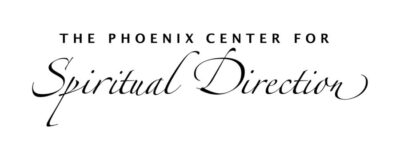 APPRENTICE TRAINING PROGRAM APPLICATIONTeresa Blythe, M.Div. DASD  teresa@teresablythe.net To apply please submit this form via email. If you want, you may send a resume as well. On this form, answer the questions to the best of your ability. If the question does not seem applicable to you, you may leave it blank.Please obtain a letter of recommendation from your spiritual director, if possible. If that is not possible, find someone who knows your spiritual gifts and background to write a letter. I also request that it be sent via email. (Separate form)Email to teresa@teresablythe.net A phone or online Zoom interview with you will follow upon receiving the application and recommendations.IMPORTANT INCLUSIVITY STATEMENT - Because we believe all people are children of God, we train spiritual directors to welcome potential clients without regard to age, race, ethnicity, or national origin, physical disability, marital status, gender identity, or sexual orientation, socio-economic background or circumstance, political affiliation, or immigration status. 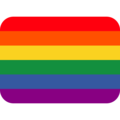 Essential InformationName:Mailing Address (with zip code): E-mail:  Phone number(s):Religious affiliation: Institutional affiliation (church, synagogue, faith community, etc.):Are you ordained?Member of a religious order?  General Education background (highest level completed):How did you learn of the PCSD Apprentice Program in SD?Word of mouth recommendation Internet searchBlog about spiritual directionSearching online on SDI Companion’s “Seek and Find Guide”Other   __________________________________Short Essay QuestionsThese answers do not have to be extensive. Just give us a general idea of who you are. If a question is not relevant or you have already answered it, you may leave it blank. You may fill this out on this word document and attach it or send the content in the body of an email.How did you become interested in becoming a spiritual director?What do you hope to receive from this program devoted to the art of spiritual direction?What is your educational background after high school?Briefly describe your primary vocational background.How long have you been receiving spiritual direction?What is your experience of receiving spiritual direction? What in this relationship has been most helpful for you?What experiences, in particular spiritual experiences, have attracted you to seek training in spiritual direction at this time?If you have not been serving formally as a spiritual director (this would be most people) describe any experience you have had as an informal companion in faith? With whom and where do you expect to use your learning?What do you feel are the most important qualifications of a spiritual director or guide?List any significant theological, religious or spiritual formation courses you may have had (workshops, lectures, classes, etc.).What particular strengths do you feel you bring to the ministry of spiritual direction?In what areas do you feel you most need to grow?If accepted into this program, are you prepared to commit to attending classes, finding directees for your practicum lessons and being in Supervision around those practicum sessions to complete your Certificate?Please note if you are interested in working with Teresa Blythe, Greg Foraker, Kelly Murphy Mason or “first available.” Thank you for your interest. I will be in touch with you shortly! If you have any questions, contact teresa@teresablythe.net.  